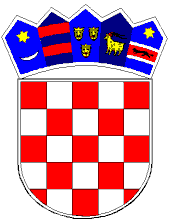            REPUBLIKA HRVATSKAKRAPINSKO-ZAGORSKA ŽUPANIJA               GRAD PREGRADA               GRADONAČELNIKKlasa: 022-05/18-01/08UrBroj: 2214/01-02-18-1U Pregradi, 29. siječanj 2018. godine	Na temelju članka 48. Zakona o lokalnoj i područnoj samoupravi (NN 33/01, 60/01, 129/05, 109/07, 125/08, 36/09, 36/09, 150/11, 144/12, 19/13, 137/15, 123/17), članka 95. Zakona o proračunu (Narodne novine broj 87/08, 136/12 i 15/15), čl. 168. Zakona o hrvatskim braniteljima iz Domovinskog rata i članovima njihovih obitelji  (NN 121/17), Proračuna Grada Pregrade za 2018. godinu i projekcije za 2019. i 2020. godinu (Službeni glasnik KZŽ, br. 45/17), Odluke o izvršavanju Proračuna Grada Pregrade za 2018. godinu (Službeni glasnik KZŽ, br. 45/17), Zakona o udrugama (Narodne novine broj 74/14), te sukladno odredbama Uredbe o kriterijima, mjerilima i postupcima financiranja i ugovaranja programa i projekata od interesa za opće dobro koje provode udruge (Narodne novine broj 26/15), Pravilnika o financiranju programa i projekata od interesa za opće dobro koje provode udruge na području grada Pregrade (Službeni glasnik KZŽ, br. 29/15), Gradskog programa za mlade 2015.- 2020. (Službeni glasnik KZŽ, br. 15/15), Programa javnih potreba u socijalnoj skrbi i zdravstvu Grada Pregrade za 2018. godinu (Službeni glasnik KZŽ, br. 1/18), članka 52. Statuta Grada Pregrade (Službeni glasnik KZŽ, br. 06/13 i 17/13), Gradonačelnik Grada Pregrade donosiODLUKUo načinu raspodjele raspoloživih sredstava iz Proračuna Grada Pregrade za 2018. godinu namijenjenih financiranju projekata udruga I.	Ovom Odlukom utvrđuje se način raspodjele sredstava namijenjenih financiranju projekata udruga, prvenstveno sa sjedištem na području grada Pregrade, za 2018. godinu iz raspoloživih sredstava Proračuna, u ukupnom iznosu od 50.000,00 kn (slovima: pedesettisućakuna), a koja su u Proračunu Grada za 2018. godinu raspoređena u:- razdjel 200, glava 20001, program 1018 na aktivnosti A 100001.II.	Sredstva navedena u točki I. raspodijelit će se na temelju Javnog natječaja za financiranje projekata udruga u okviru raspoloživih sredstava iz Proračuna Grada Pregrade za 2018. godinu (u daljnjem tekstu: Natječaj) čiji je nositelj Grad Pregrada i u skladu s dokumentacijom za provedbu Natječaja koja je sastavni dio ove Odluke.III.(2) Obrasci za prijavu iz stavka 1. ove točke su:3.1. Obrazac opisa programa ili projekta,3.2. Obrazac proračuna programa ili projekta,3.3. Obrazac izjave prijavitelja (ako je primjenjivo),3.4. Obrazac izjave o nepostojanju dvostrukog financiranja,3.5. Obrazac izjave o programima ili projektima udruge financiranim iz javnih izvora3.6. Obrazac izjave o partnerstvu (ako je primjenjivo),3.7. Obrazac Sporazuma o partnerstvu u provedbi programa ili projekta (ako je primjenjivo),3.8. Obrazac životopisa voditelja programa ili projekta (ako je primjenjivo),3.9. Obrazac izjave o suglasnosti za uvid u kaznenu evidenciju, (ako je primjenjivo),3.10. Obrazac izjave izvoditelja aktivnosti navedenih u opisu programskih ili projektnih aktivnosti da su upoznati s programom ili projektom i svojim sudjelovanjem u provedbi (ako je primjenjivo),3.11. Popis priloga koje je potrebno priložiti uz prijavu. Prilozi mogu biti: dokaz o registraciji, dokaz o transparentnom financijskom poslovanju, dokaz o plaćenim doprinosima, porezima i drugim davanjima prema državnom proračunu i proračunu JLPS i sl. (3) Obrasci za provedbu projekta i izvještavanje iz stavka 1. ove točke su:5.1. Obrazac ugovora o financiranju programa ili projekta,5.2. Obrazac za provedbu terenskog posjeta (ako je primjenjivo),5.3. Obrazac opisnog izvještaja provedbe programa ili projekta,5.4. Obrazac financijskog izvještaja provedbe programa ili projekta,5.5. Obrazac zahtjeva za isplatu sredstava (ako je primjenjivo).Pri kreiranju natječajne dokumentacije Grad Pregrada će uzeti u obzir kriterij proporcionalnosti u odnosu na vrijednost natječaja i najviši iznos financijskih sredstava koji se može dodijeliti pojedinom programu ili projektu.Grad Pregrada će za planiranu dodjelu nižih iznosa financijskih sredstava tražiti samo informacije koje smatra ključnim za kvalitetno ocjenjivanje pristiglih prijava (opis ciljeva i aktivnosti), te neće tražiti opsežnu popratnu dokumentaciju, odnosno priloge (ili će ih tražiti naknadno samo za prijave koje uđu u najuži krug za dodjelu financijskih sredstava), što će biti navedeno u tekstu Javnog natječaja i Uputa za prijavitelje.IV.Poziv i dokumentacija za provedbu Natječaja iz točke III. objavljuje se u cijelosti na mrežnim stranicama Grada Pregrade www.pregrada.hr .V.	Grad Pregrada nadležan je za provedbu postupka.	Sukladno uputama za prijavitelje, Grad Pregrada osnovat će Povjerenstvo za otvaranje prijava i provjeru propisanih uvjeta natječaja te provesti otvaranje zaprimljenih prijava.	Grad Pregrada osnovat će Povjerenstvo za procjenu, za procjenu zaprimljenih projektnih prijava koje su uspješno ispunile provjeru propisanih uvjeta Natječaja.	Članovi Povjerenstva za otvaranje prijava i provjeru propisanih uvjeta natječaja i Povjerenstva za procjenu, za procjenu zaprimljenih projektnih prijava radit će sukladno proceduri navedenoj u uputama za prijavitelje i poslovniku za rad spomenutih tijela.	Članove Povjerenstva za otvaranje prijava i provjeru propisanih uvjeta natječaja i Povjerenstva za procjenu zaprimljenih projektnih prijava imenuje Gradonačelnik Grada Pregrade.VI.	Na temelju provedenog postupka ocjenjivanja projekata, Gradonačelnik Grada Pregrade donosi Odluku o raspodjeli sredstava za financiranje projekata udruga u 2018. godini. 	Na temelju Odluke iz stavka 1. ove točke Grad Pregrada će s nositeljima projekata sklapati pojedinačne ugovore.VII.	Odluka iz točke VI. bit će objavljena na mrežnim stranicama Grada Pregrade, www.pregrada.hr .VIII.	Za provedbu ove Odluke zadužuje se Upravni odjel za opće poslove i društvene djelatnosti Grada Pregrade.IX.	Ova Odluka stupa na snagu danom donošenja.  GradonačelnikMarko Vešligaj, dipl.oec.